РЕШЕНИЕРассмотрев протокол Комиссии по рассмотрению предложений об установке памятных знаков на территории Петропавловск-Камчатского городского округа 
от 27.03.2018 № 2, в целях увековечения памяти погибшего при исполнении воинского долга старшего лейтенанта Якова Игоревича Хасанова, в соответствии 
с Решением Городской Думы Петропавловск-Камчатского городского округа 
от 05.07.2016 № 448-нд «О порядке установки памятников, мемориальных 
и памятных досок, мемориальных плит и иных памятных знаков на территории Петропавловск-Камчатского городского округа» Городская Дума Петропавловск-Камчатского городского округаРЕШИЛА:1. Установить мемориальную доску Якову Игоревичу Хасанову на фасаде здания, расположенного по адресу: город Петропавловск-Камчатский, проспект Победы, дом 6/1 (далее - мемориальная доска).2. Определить:2.1 источником финансирования работ по проектированию, изготовлению, установке и обеспечению церемонии торжественного открытия мемориальной доски средства офицерского собрания Управления Федеральной службы безопасности Российской Федерации по Камчатскому краю;2.2 источником финансирования содержания мемориальной доски 
после передачи ее в собственность Петропавловск-Камчатского городского округа средства бюджета Петропавловск-Камчатского городского округа.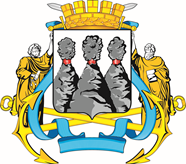 ГОРОДСКАЯ ДУМАПЕТРОПАВЛОВСК-КАМЧАТСКОГО ГОРОДСКОГО ОКРУГАот 18.04.2018 № 153-р8-я (внеочередная) сессияг.Петропавловск-КамчатскийОбрустановкеимемориальнойрдоски Якову Игоревичу ХасановуПредседатель Городской ДумыПетропавловск-Камчатскогогородского округаГ.В. Монахова